   Приложение № 3Карти на заплахата и риска от наводнения по поречието на река Бели Лом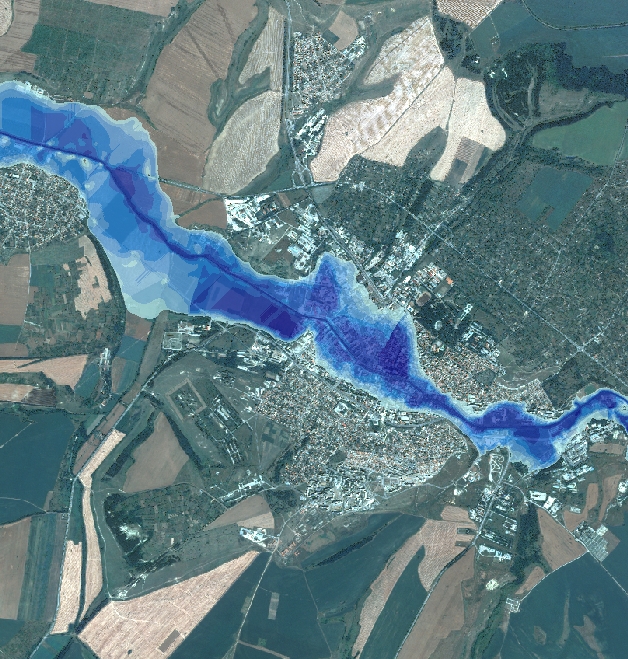 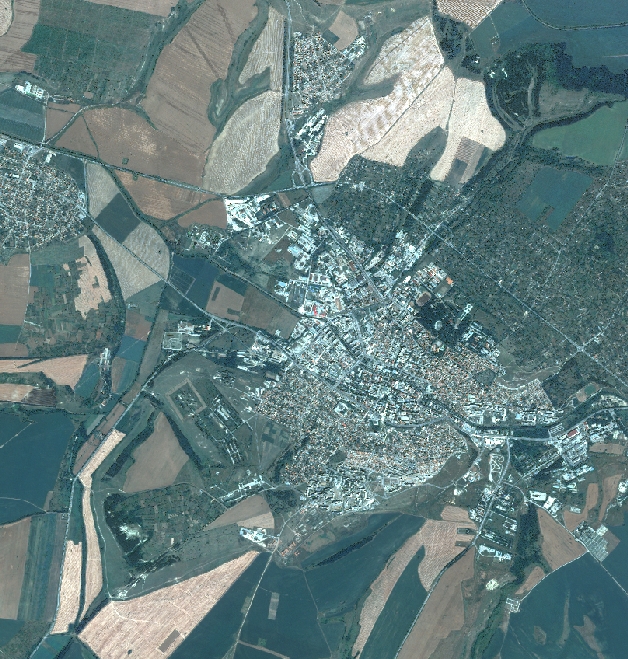 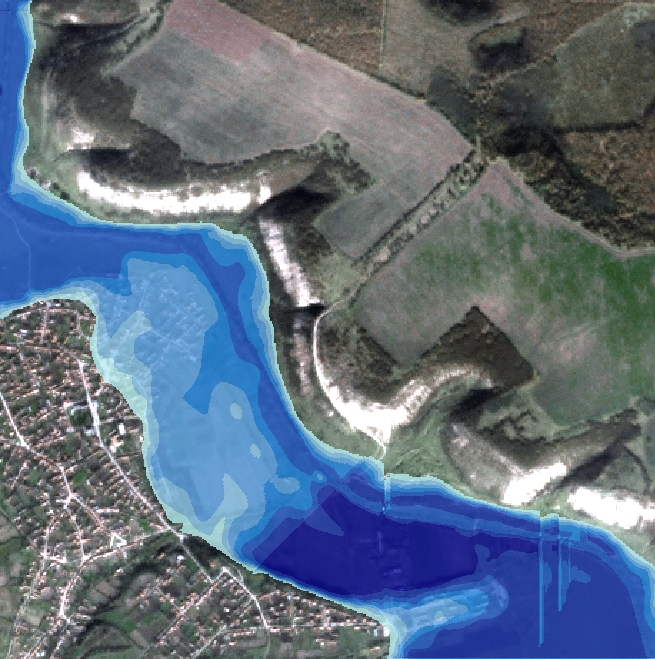 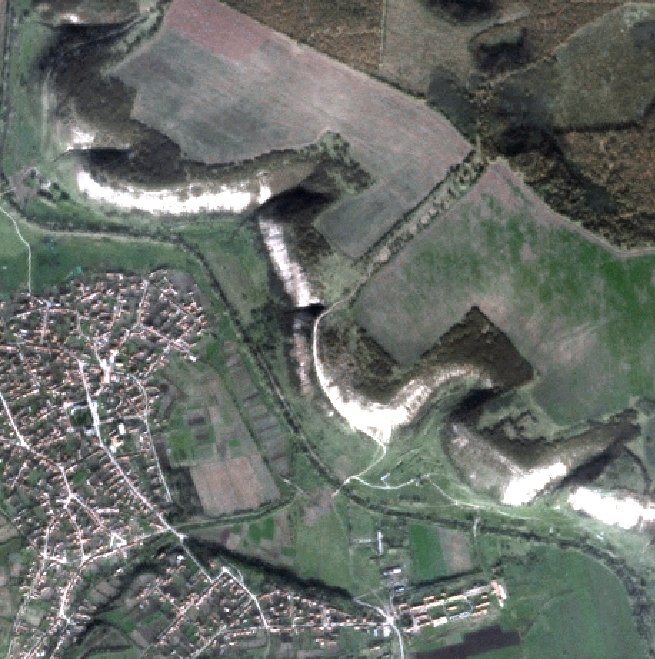 